The Requirements (ARA) group has continued the review of MMC-MMC Use Case and Functional Requirements, especially the parts that rely on avatar animation. Particularly the MMC-PSD Personal Status Display Use Case and its application to the Use Cases #3, #4 and #5.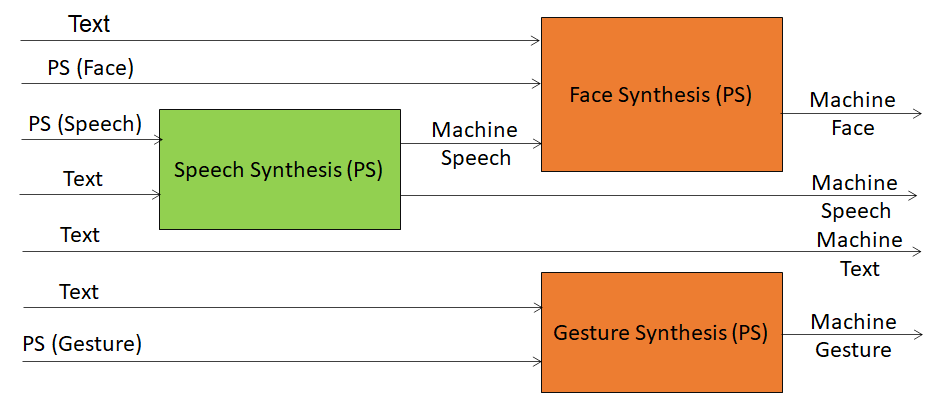 Figure  - Personal Status DisplayRequirements (ARA) will continue reviewing the data format requirements.Moving Picture, Audio and Data Coding by Artificial Intelligencewww.mpai.communityPublic documentN7412022/06/22SourceRequirements (ARA)TitleMPAI-ARA Progress report and plansTargetMPAI-21